SÜLEYMAN DEMİREL ÜNİVERSİTESİ DÖNER SERMAYE İŞLETMESİNDE SAĞLIK HİZMETLERİ HARİCİNDEKİ GELİRLERDENEK ÖDEME DAĞITILMASINDA UYGULANACAK USUL VE ESASLARAmaç ve KapsamMADDE 1 – (1) Bu Usul ve Esaslar, Süleyman Demirel Üniversitesi Döner Sermaye İşletmesi kapsamındasağlık hizmeti haricindeki diğer döner sermaye faaliyetlerinden elde edilen gelirlerden ek ödeme dağıtımına ait usul ve esasları belirlemek amacıyla hazırlanmıştır.(2) Bu Usul ve Esaslar, bu maddenin üçüncü fıkrasında belirtilen ek ödeme dağıtımlarıistisna olmak üzere Süleyman Demirel Üniversitesi Döner Sermaye İşletmesinin sağlık hizmeti haricindeki diğer döner sermaye faaliyetlerine aitsüreçlerive bu faaliyetlerden elde edilen gelirlerden ek ödeme dağıtımlarını kapsar.(3) Döner sermaye faaliyetlerin yapısı ve hizmet şartlarının farklılığı dikkate alınarak ek ödeme dağıtımı usul ve esasları ayrıca belirlenen birimlerde ek ödeme dağıtımları kendi usul ve esasları doğrultusunda yapılır.DayanakMADDE 2 – (1) Bu Usul ve Esaslar, 2547 sayılı Kanun’un 58’inci maddesinin (i) bendi ile “Yükseköğretim Kurumlarında Döner Sermaye Gelirlerinden Yapılacak Ek Ödemenin Dağıtılmasında Uygulanacak Usulve Esaslara İlişkin Yönetmelik” çerçevesinde Üniversite Yönetim Kuruluna verilen düzenleme yapma yetkisine dayanılarak hazırlanmıştır.TanımlarMADDE 3  –Bu Usul ve Esaslarda geçen;a)	Alt birim: Döner sermaye gelirinin elde edildiği birimler içerisinde faaliyet gösteren bölüm, ana bilim/ana sanat dalı, bilim/sanat dalını, ünite ve merkezleri,b)	Birim: Döner sermaye gelirinin elde edildiği fakülte, enstitü, yüksekokul, meslek yüksekokulu ve uygulama araştırma merkezini,c) Birim Yönetim Kurulu: Döner sermaye gelirinin elde edildiği fakülte, enstitü, yüksekokul, meslek yüksekokulu veya uygulama araştırma merkezinin yönetim kurulunu,ç)	Dağıtılacak miktar: Ödeme dönemi için kanuni sınırlar dâhilinde yapılacak kesintilerden sonra dağıtımına karar verilen miktarı,d)	Dönem ek ödeme katsayısı: İlgili dönemde tespit edilen ve 1 (bir) puanı ücrete dönüştürmek için kullanılan katsayıdır. İlgili ödeme döneminde dağıtımına karar verilen döner sermaye miktarının, ilgili ödeme döneminde birim bireysel net katkı puanları toplamına bölünmesi sonucu bulunan katsayıyı (Dağıtılabilecek Miktar/Bireysel Net Katkı Puanları Toplamı),e)	Döner sermaye geliri: İlgili mevzuatı uyarınca mesai saatleri içinde ve mesai saatleri dışında döner sermaye faaliyetleri sonucunda elde edilen geliri,f)	Kanun: 2547 sayılı Yükseköğretim Kanununu,g)	Kanuni kesintiler: Kanunun 58 inci maddesi ile 17.9.2004 tarihli ve 5234 sayılı Kanunun Geçici 1 inci maddesi uyarınca yapılması öngörülen kesintileri,ğ)	Ödeme dönemi: Döner sermaye ek ödemesinin yapılacağı aylık dönemlerih)	Tavan ek ödeme katsayısı: Ek ödemeden yararlanacak personelin kadro/görev unvanına göre Kanunun 58 inci maddesinde belirlenmiş bulunan tavan katsayıyıı)	Yönetim Kurulu: Süleyman Demirel Üniversitesi Yönetim Kurulunu,i)	Yönetmelik: Yükseköğretim Kurumlarında Döner Sermaye Gelirlerinden Yapılacak Ek Ödemenin Dağıtılmasında Uygulanacak Usul ve Esaslara İlişkin Yönetmeliği,j)	Yürütme Kurulu: Süleyman Demirel Üniversitesi Döner Sermaye İşletmesi Yürütme Kurulunuifade eder.Döner Sermaye FaaliyetleriMADDE 4 – (1)Öğretim elemanlarının katkılarıyla yapılması istenen işler için birimlere yapılan talepler ile birimlerde gerçekleştirilmesi düşünülen döner sermaye faaliyetlerine ilişkin talepler Birim Yönetim Kurulunda değerlendirilir. Uygun görülen talepler Yürütme Kuruluna teklif edilmek üzere Birim Yönetim Kurulu Kararı ve ilgisine göre bu Usul ve Esaslar eki Ek-3 veya Ek-4 Proje Öneri Formu ile birlikte Döner Sermaye İşletme Müdürlüğüne gönderilir. (2) İşletme Müdürlüğünce Yürütme Kuruluna sunulan ve Yürütme Kurulunca yapılan değerlendirme sonucu yapılmasına karar verilen faaliyetlere Yürütme Kurulu Kararı doğrultusunda başlanılır.(3) Üniversite dışındanbirimlere yapılan taleplere istinaden Yürütme Kurulunca değerlendirilerek kabul edilen faaliyetlerde hizmet sunulacak gerçek ya da tüzel kişilerle bu Usul ve Esaslara ekli Ek-5 Tip Protokol, açıklamaları doğrultusunda doldurularak taraflarca imzalandıktan sonra işe başlanır. (4) İşin tamamlanmasını müteakip, katkısı olan öğretim elemanlarınaek ödeme dağıtımının yapılması için gerekli tüm kararlar ve belgeler(protokol, kurul kararları, formlar vb. gibi) Döner Sermaye İşletme Müdürlüğüne gönderilir.(5) Mevzuatı doğrultusunda tahakkuk ettirilen ek ödemeler ödenmek üzere Süleyman Demirel Üniversitesi Döner Sermaye Saymanlık Müdürlüğüne gönderilir.Ek Ödeme Dağıtımına İlişkin Genel ilkelerMADDE 5 – (1) Döner sermaye gelirlerinden öğretim elemanlarına dağıtılacak ek ödemeler, Yönetmelikte belirtilen esaslara ve oranlara uygun olarak birim bazında yapılır.(2)Birimlerde döner sermaye gelirlerinin elde edilmesine katkısı bulunan öğretim elemanları dışındaki personele Yönetmelik kapsamında hiçbir şekilde ek ödeme yapılamaz. (3) Birimlerde sunulan döner sermaye faaliyetine ait hizmet bedelinin peşin tahsil edilmesi halinde hizmetin gerçekleşme oranına ve süresine bağlı olarak ek ödeme aylara bölünerek yapılabilir.(4) Yapılacak ödemelerde gelir gider dengesi gözetilerek, döner sermaye kaynakları uygun olduğu takdirde ek ödeme yapılır.(5) Mesai saatleri 08.30-17.30 saatleri arasındadır. Mesai saatleri ve nöbet hizmetleri dışındaki çalışmalar ile hafta sonu ve resmi tatil günlerindeki çalışmalar mesai dışı çalışma olarak kabul edilir.Kanun’un 58. Maddesi (d) Fıkrasına Giren BirimlerdeEk Ödeme Dağıtım esaslarıMADDE 6 – (1) Birimlerde elde edilen döner sermaye gelirlerinden ek ödeme dağıtımına ilişkin işlemler gelirin elde edilmesini takip eden ay içerisinde başlatılır.(2) 	Yapılacak ek ödemeye esas katkı oranlarının belirlenmesinde üçüncüfıkrada belirlenen Bireysel Gelir Getirici Faaliyet Puanı (B puanı) esas alınır.	(3) 	Öğretim elemanlarının gelire katkılarının hesaplanmasında kullanılacak Bireysel Gelir Getirici Faaliyet Puanı; Kurum içinde bireysel gelir getirici faaliyetlerden dolayı alınan mesai içi (B1) ve mesai dışı (B2) puanlarının toplamından oluşan puandır. Yükseköğretim Kurulu tarafından “Gelir Getirici Faaliyet Cetveli” ile ilgili düzenleme yapılıncaya kadar, Bireysel Gelir Getirici Faaliyet Puanı aşağıdaki formüle göre hesaplanır.Bireysel Gelir Getirici Faaliyet Puanı(B Puanı)= Katkı Oranı x Dağıtılacak Miktar(4) 	(B) puanlarına ilişkin yapılacak hesaplamada kullanılacakKatkı Oranı, katkı sunulan faaliyetlerin fiyatları ve gelirin elde edilmesinde harcanan süreler ve sunulan katkıların niteliği gibi katkı unsurları gözetilmek suretiyle gelire katkısı olan öğretim elemanlarının katkı düzeyleri dikkate alınarak her bir öğretim elemanı için Birim Yönetim Kurulunca tespit edilir.(5) 	Yapılacak ek ödeme:a) Bireysel net katkı puanı = B1 +B2b) Yapılacak ek ödeme miktarı =Dönem ek ödeme katsayısı x Bireysel net katkı puanı,Formülleri kullanılarak hesaplama yapılır.(6) 	Kanun’un 58. Maddesi (d) fıkrası kapsamına giren işlerde Dağıtılacak Miktar, elde edilen KDV hariç gelirin % 64’üne tekabül eden tutardır. Gelir ve gider durumunun bu miktarı dağıtmaya elverişsiz olması halinde Birim Yönetim Kurulu kararıyla gelir gider durumuna uygun oranda dağıtım yapılır. Kanuna göre ek ödeme olarak dağıtılabilecek yasal üst sınır ile dağıtılan ek ödeme arasındaki fark tutarı, 8’nci maddenin birinci fıkrasında belirtilen hususlar için kullanılır.(7) 	Gelir elde edilen döner sermaye faaliyetlerine ait katkı oranları Birim Yönetim Kurulunca kararlaştırılarak gelire katkısı bulunan her bir öğretim elemanının toplam (B) puanı hesaplanır. Beşinci fıkrada belirtilen formülle hesaplanan ek ödeme, 9’uncu fıkrada açıklanan tavan ek ödeme katsayıları gözetilerek ilgililere ödenir.(8) 	Ek ödemeye ilişkin hesaplamalar bu Usul ve Esasların eki (Ek-1) Cetvel düzenlenerek gösterilir ve ödeme evrakına eklenir.(9)	Uygulanacak Tavan Ek Ödeme Katsayısı, ek ödemeden yararlanacak personelin kadro/görev unvanına göre Kanunun 58 inci maddesinde belirlenmiş bulunan tavan katsayılarıdır.(10) Bu kapsamdaki birimlerde öğretim elemanlarının üniversite imkanları kullanılmadan gerçekleştirdikleri işlerde ek ödeme dağıtımı bu Usul ve Esasların 7’nci maddesine göre yapılır.Kanun’un 58. Maddesi (e) Fıkrasına Giren BirimlerdeEk Ödeme Dağıtım esaslarıMadde 7–(1) Kanunun 58. Maddesi (e) bendi kapsamındaki birimlerde,döner sermaye işletmesi hesabına yapılan iş veya hizmetler karşılığında kanuni kesintiler ile varsa hizmetlerle bağlantılı giderler düşüldükten sonra geri kalan tutar Dağıtılacak Miktardır. (2) 	Dağıtılacak Miktar hizmet karşılığı olarak Birim tarafından teklif edilip Yürütme Kurulu Kararıyla belirlenen katkı oranlarına göre hizmete katkısı bulunan öğretim elemanlarına, gelir tahsilatının yapıldığı tarihi izleyen bir ay içinde veya hizmet bedelinin peşin tahsil edilmesi halinde hizmetin gerçekleşme oranına bağlı olarak aylara bölünerek hizmeti veren öğretim elemanlarına ödenir.(3) 	Ek ödemenin ödenmesinde kullanılacak hesaplamalar, bu Usul ve Esasların eki EK–2 cetvel düzenlenerek gösterilir ve ödeme evrakına eklenir. Kanuni KesintilerMadde 8 – (1)Kanunun 58 inci maddesinin (b) fıkrası uyarınca, döner sermaye gelirlerinden tahsil edilen kısmın; a) Kanunun 58. Maddesi (d) fıkrasına giren birimlerde üniversiteimkanlarıkullanılan işlerde yüzde 30'u,üniversite imkanları kullanılmayan işlerde yüzde 15’i, b) Kanunun 58. Maddesi (e)fıkrasına giren birimlerde yüzde 15’iBirim ihtiyacı olan mal ve hizmet alımları, her türlü bakım, onarım, kiralama, devam etmekte olan projelerin tamamlanmasına yönelik inşaat işleri, yönetici payları ve diğer İşletme ihtiyaçları için kullanılır. (2) 	Kanunun 58 inci maddesinin (b) fıkrası uyarınca, döner sermaye gelirlerinden tahsil edilen kısmın %5'i Üniversite bünyesinde yürütülen bilimsel araştırma projelerinin finansmanı için kullanılır. Ayrıca, 5234 sayılı Kanunun Geçici 1 inci Maddesi uyarınca yapılması gereken Hazine Payı kesintisi, mevzuatı doğrultusunda ödenir.Yöneticilere yapılacak ek ödemeMADDE 9 –  (1)Döner sermaye gelirinin elde edildiği birimlerin dekan, enstitü ve yüksekokul müdürleri ile bunların yardımcılarına, gelir getirici katkılarına bakılmaksızın, görev yaptıkları birimin döner sermaye gelirlerinden yönetici payı olarak ayrılan tutardan kanunda belirtilen sınırları geçmeyecek şekilde ek ödeme yapılır.(2) 	Birinci fıkra kapsamında bulunan yöneticilere, mesai saatleri içerisinde verdikleri mesleki hizmetlerinden dolayı ayrıca ek ödeme yapılmaz. Mesai saatleri dışında döner sermaye gelirlerine katkıları bulunulması hâlinde; bu katkıları karşılığında yapılacak ek ödemenin hesabında ilgisine göre 6’ncı ve 7’nci maddede belirtilen esaslar dikkate alınır ve ilgililerin yönetici payı olarak aldıkları ek ödemede dahil olmak üzere alabilecekleri toplam ek ödeme tavan tutarı, ilgisine göre Kanunun 58 inci maddesinin (c) ve (d) fıkralarında belirlenen tavan tutarlarını ve her halükarda Yönetmeliğin 6’ncı maddesinin son fıkrasında belirtilen oranı geçemez.(3)	Yönetici Payı dağıtılabilecek birimlerde elde edilen gelirlerden ne kadar yönetici payı ayrılacağı ve Kanunda belirlenen yasal üst sınırı geçmemek üzere hangi oranlarda yönetici payı ödeneceği ilgili Birim Yönetim Kurulunun kararıyla birlikte Yürütme Kurulunun kararı üzerine Yönetim Kurulunca belirlenir. Dağıtılamayacak gelirlerMADDE 10 – (1) Bağış, faiz geliri gibi personelin katkısına dayanmayan döner sermaye gelirleri hiçbir şekilde personele ek ödeme olarak dağıtılamaz.(2) 	Kanunun 58 inci maddesinin (c) ve (f) fıkraları kapsamında bulunanlar dışında 657 sayılı Kanuna tabi memurlar ile sözleşmeli personele Kanunun 58 inci maddesi uyarınca ek ödeme yapılmaz.(3) 	Haksız olarak ek ödeme aldıkları tespit edilenlerden, haksız olarak yapılan ek ödemeler geri alınır.YürürlükMADDE 11– (1) Bu Usul ve Esaslar, Yönetim Kurulunca kabul edildiği tarihte yürürlüğe girer.YürütmeMADDE 12– (1) Bu Usul ve Esasların hükümlerini Süleyman Demirel Üniversitesi Rektörü yürütür.EKLER:Ek-1 Ek Ödeme Dağıtım Cetveli(Kanunun 58. Md. (d) fıkrası kapsamındaki işler için)Ek-2 Ek Ödeme Dağıtım Cetveli(Kanunun 58. Md. (e) fıkrası kapsamındaki işler için)Ek-3 Proje Öneri Formu(Üniversite imkânları kullanılan faaliyetler için)Ek-4 Proje Öneri Formu(Üniversite imkânlarıkullanılmayan faaliyetler İçin)Ek-5 Tip Protokol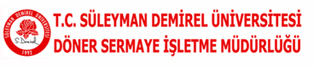 PROJE ÖNERİ FORMU(Üniversite imkanlarıkullanılan faaliyetler için )Proje Detayları* Döner sermaye kapsamında yapılacak faaliyetlere ait fiyat listesi varsa bu forma eklenecektir.  Yukarıda detayları belirtilen proje birimimizce uygun görülmüş olup, döner sermaye işletmesi kapsamında gerçekleştirildikten sonra bu proje karşılığında, hizmet sunulan gerçek/tüzel kişilerden proje bedeli tahsil edilerek yasal kesintiler düşüldükten sonra kalan kısım gelir gider durumuna göre proje ekibinde görevli öğretim elemanlarına katkı oranları gözetilerek ödeme olarak dağıtılacaktır. PROJE ÖNERİ FORMU(Üniversite imkanlarıkullanılmayan faaliyetler İçin )Proje DetaylarıProje EkibiYukarıda, proje ekibinde görevli öğretim elemanlarının katkı oranları ve diğer detayları bulunan proje birimimizce uygun görülmüş olup, döner sermaye işletmesi kapsamında gerçekleştirildikten sonra bu proje karşılığında, proje bedeli tahsil edilerek yasal kesintiler ve proje için döner sermaye bütçesinden yapılan masraflar düşüldükten sonra kalan kısım proje ekibinde görevli öğretim elemanlarına katkı oranlarına göre ek ödeme olarak dağıtılacaktır.PROTOKOLTARAFLARİşbu protokol bir tarafta ……………………………… ………………… ………………………() adresinde yerleşik SÜLEYMAN DEMİREL ÜNİVERSİTESİ ……………….………………………………………...() DEKANLIĞI/MÜDÜRLÜĞÜ  –bundan sonra KURUM olarak anılacaktır– ile diğer tarafta ………………………………………………..…………………...……………….……()adresinde yerleşik ………………………………………………….…………….…….()–bundan sonra YARARLANICI olarak anılacaktır – arasında  imzalanmıştır.Tarafların bu protokolde yazılı adresleri, yasal ikametgah adresi olarak kabul edilecektir. Yasal ikametgah adresinde değişiklik olması halinde durum diğer tarafa derhal bildirilecektir. Bildirilmediği takdirde 1.1.’deki adreslere yapılacak bildirimler geçerli olacaktır. KONUİşbu protokolün konusu, KURUM tarafından görevlendirilen öğretim elemanlarınca  YARARLANICI’ya …………………………………………………………………… ……………………………………..…………………….…..() hizmeti verilmesi işidir.ÖDEME YERİ VE YÜKÜMLÜLÜKLERİProtokol konusu işin bedeli …………..() TL+ KDV olup, ödeme, YARARLANICI tarafından Süleyman Demirel Üniversitesi Döner Sermaye İşletmesine ait Halkbank Isparta Merkez şubesi………() no’lu hesabına (IBAN TR…………………….……..)()yapılacaktır.İşbu sözleşmeden doğan veya sözleşme imzalandıktan sonra yapılacak yasal düzenlemelerle doğacak her türlü vergi, resim, harç ve diğer mali yükümlülükler  YARARLANICI’ya aittir.……………()PROTOKOL SÜRESİ İşbu protokol imzalandığı tarihten itibaren …………() süreyle geçerli olacaktır. PROTOKOLÜN DEVRİ VE FESHİProtokoldeki yazılı hükümlerden biri yerine getirilmediği takdirde, taraflar durumu yazılı olarak diğer tarafa bildirir ve durumun bildiriminden itibaren 15 gün içerisinde düzeltilmesini ister. Durum bu süre içerisinde düzeltilmediği takdirde taraflar protokolü tek taraflı olarak feshetme yetkilerine sahiptir. Taraflar bu bildirimleri yazılı olarak diğer tarafın yasal ikametgahına yapmak zorundadır.Protokolün feshi halinde fesih tarihine kadar yapılmış olan işlerin bedeli Protokol hükümlerine göre Kurum tarafından çıkarılarak Yararlanıcıya bildirilir ve Yararlanıcı tarafından madde 3.1.’de belirtilen hesaba ödenir. Bu sözleşme tarafların yazılı onayı olmadan üçüncü şahıslara devredilemez.MÜCBİR SEBEPLERYangın, doğal afet, savaş, yol kapanması, grev, uzun süreli hastalıklar, yol ve iş kazası ve tarafların tamamen iradeleri dışında olacak olağanüstü haller gibi mücbir sebepler doğması nedeni ile verilecek olan hizmetin aksaması halinde, protokol tarafların mutabakatı ile uzatılır. Durum mücbir sebeplerin olduğu tarihten itibaren 15 gün içinde karşı tarafa yazılı olarak bildirilir. Öngörülen süre uzatımı, taraflarca hazırlanan bir tutanakla belirlenir.DİĞER HUSUSLARTaraflar işbu protokol kapsamında hazırlanan çalışmalar üzerinde işbu protokolden kaynaklanan hakları dışında hiçbir hak talep edemez, taraflar doğan haklarını yazılı izin almaksızın bir üçüncü şahsa hiçbir şekil ve surette devredemez, temlik edemez. Protokolde aksi açıkça belirtilmedikçe ve taraflar birbirlerinin yazılı izni olmadıkça, işbu protokolde yer alan hiçbir hüküm tarafların birbirleri adına hareket etme, onu ilzam etme veya adına herhangi bir yükümlülük yaratma ve üstlenme için yetki verdiği şeklinde yorumlanamaz ve taraflar bunu yapmaya hakkı olduğunu iddia edemez. Taraflar birbirini temsilen yazılı izin almaksızın hiçbir açıklama, duyuru ve taahhütte bulunamaz.……………….… ()…………………..UYUŞMAZLIKİşbu Protokolle ilgili hususlarda çıkabilecek uyuşmazlıklarda Isparta Mahkemeleri ve İcra Daireleri yetkilidir.YÜRÜRLÜK	9 ana maddeden müteşekkil bu protokol, …./…./2014 tarihinde iki nüsha olarak hazırlanmış ve taraflarca okunarak imzalanmış olup, imza tarihinden itibaren yürürlüğe girer.KURUM  adına()				YARARLANICI adına()Dekan /Müdür	 imza				Yetkili imzaGörevli Öğretim Elemanları()İmzaİmzaPROTOKOLÜN DOLDURULMASI İLE İLGİLİ AÇIKLAMALARBirim Adı                                            :………………Fakültesi/M.Y.O./Enstitüsü/Merkezi………………Fakültesi/M.Y.O./Enstitüsü/Merkezi………………Fakültesi/M.Y.O./Enstitüsü/Merkezi………………Fakültesi/M.Y.O./Enstitüsü/Merkezi………………Fakültesi/M.Y.O./Enstitüsü/Merkezi………………Fakültesi/M.Y.O./Enstitüsü/Merkezi………………Fakültesi/M.Y.O./Enstitüsü/Merkezi………………Fakültesi/M.Y.O./Enstitüsü/MerkeziÖDEME DÖNEMİÖDEME DÖNEMİ………..  2014KDV Hariç Gelir KDV Hariç Gelir Toplam Dağıtılacak TutarToplam Dağıtılacak TutarHazine PayıHazine Payı1,00%1,00%Toplam Bireysel Katkı PuanıToplam Bireysel Katkı PuanıBilimsel arş.payıBilimsel arş.payı5,00%5,00%Ek Ödeme KatsayısıEk Ödeme KatsayısıKurum Payı Kurum Payı …..%…..%Katkı Payı(Ek Ödeme)Katkı Payı(Ek Ödeme)…..%…..%sıraAdı SoyadıUnvanıFaaliyet Katkı oranı
(%)B PuanıB PuanıBRÜT EK ÖDEME TUTARI (TL)BRÜT EK ÖDEME TUTARI (TL)1000,000,00000,000,00000,000,00000,000,00000,000,00000,000,00000,000,00000,000,00000,000,00000,000,00000,000,00TOPLAM100Açıklamalar:DÜZENLEYENHARCAMA YETKİLİSİHARCAMA YETKİLİSİHARCAMA YETKİLİSİHARCAMA YETKİLİSİHARCAMA YETKİLİSİ2547 Sayılı Kanun 58. md. (e) Fıkrası Kapsamındaki İşlere ait
DÖNER SERMAYE EK ÖDEME DAĞITIM CETVELİ2547 Sayılı Kanun 58. md. (e) Fıkrası Kapsamındaki İşlere ait
DÖNER SERMAYE EK ÖDEME DAĞITIM CETVELİ2547 Sayılı Kanun 58. md. (e) Fıkrası Kapsamındaki İşlere ait
DÖNER SERMAYE EK ÖDEME DAĞITIM CETVELİ2547 Sayılı Kanun 58. md. (e) Fıkrası Kapsamındaki İşlere ait
DÖNER SERMAYE EK ÖDEME DAĞITIM CETVELİ2547 Sayılı Kanun 58. md. (e) Fıkrası Kapsamındaki İşlere ait
DÖNER SERMAYE EK ÖDEME DAĞITIM CETVELİ2547 Sayılı Kanun 58. md. (e) Fıkrası Kapsamındaki İşlere ait
DÖNER SERMAYE EK ÖDEME DAĞITIM CETVELİ2547 Sayılı Kanun 58. md. (e) Fıkrası Kapsamındaki İşlere ait
DÖNER SERMAYE EK ÖDEME DAĞITIM CETVELİBirim Adı            :Birim Adı            :….…………………………..Dekanlığı/Müdürlüğü….…………………………..Dekanlığı/Müdürlüğü….…………………………..Dekanlığı/Müdürlüğü….…………………………..Dekanlığı/Müdürlüğü….…………………………..Dekanlığı/MüdürlüğüProje Adı            :Proje Adı            :Ödeme Dönemi :Ödeme Dönemi :………… 2014(TL)Tahsil edilen KDV hariç gelir Tahsil edilen KDV hariç gelir Tahsil edilen KDV hariç gelir Hazine payıHazine payıHazine payı1%Bilimsel arş. payıBilimsel arş. payıBilimsel arş. payı5%Kurum payıKurum payıKurum payı15%Proje için yapılan masrafProje için yapılan masrafProje için yapılan masrafDAĞITILACAK EK ÖDEMEDAĞITILACAK EK ÖDEMEDAĞITILACAK EK ÖDEMEPROJE PERSONELİ VE KATKI ORANLARIPROJE PERSONELİ VE KATKI ORANLARIPROJE PERSONELİ VE KATKI ORANLARIPROJE PERSONELİ VE KATKI ORANLARIPROJE PERSONELİ VE KATKI ORANLARIPROJE PERSONELİ VE KATKI ORANLARIPROJE PERSONELİ VE KATKI ORANLARISıraAdı SoyadıAdı SoyadıUnvanıProjedeki göreviKatkı oranıEK ÖDEME TUTARI (Brüt)0,000,000,000,000,000,000,000,000,000,000,000,000,000,000,00TOPLAM 00DüzenleyenHarcama YetkilisiHarcama YetkilisiProjenin Türü Deney/Test/Analiz vb.Eğitim/KursÜretimDiğerProjenin AdıHizmet Talep Eden Kişi/Kurum/KuruluşBirim(Fakülte/Enstitü/Yüksekokul/Merkez)Projenin başlangıç tarihiProjenin süresiHizmet bedeli(KDV Hariç)*KDVKDV Dahil Hizmet Bedeli..../..../.….Birim Amiri (Dekan/Müdür)Projenin AdıBirim (Fakülte/Enstitü/Yüksekokul/Merkez)Hizmet Talep Eden Kişi/Kurum/KuruluşProjenin başlangıç tarihiProjenin süresiProje Bedeli(KDV Hariç)KDV(%   ....  )KDV Dahil Proje BedeliNoUnvanı-Adı SoyadıProjedeki GöreviKatkı Oranı (%)İmza12345…TOPLAM% 100..../..../…..Birim Amiri (Dekan/Müdür)